A Kocsis Albert Zeneiskola,Alapfokú Művészeti Iskola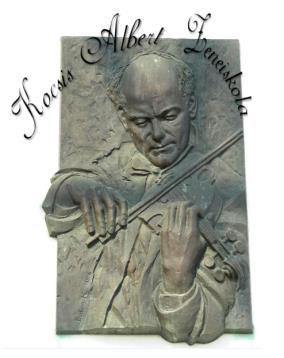 2020/2021. tanévénekmunkaterveKészítette:	Kelemen Attila	intézményvezetőA tanév legfontosabb időpontjaiTanévnyitó értekezlet 2020. szeptember 01.Az első félévet lezáró értekezlet január 15 és 22. között - a nevelőtestületi értekezlet - a pedagógiai munka elemzése, értékelése, hatékonyságának vizsgálata. Az első félév utolsó napja január 29.Szülők és tanulók értesítése az első félévben elért tanulmányi eredményekről február 2-igFelvételi és beiratkozás a következő tanévre: 2021. február 1-től.Év végi főtárgy-vizsgák május 28-tólCsoportos tárgyak összefoglalója június első heteMűvészeti alap- és záróvizsgák június 1-től Osztályozó értekezlet június 8-15Tanévzáró ünnepély június 13-15Tanévzáró nevelőtestületi értekezlet június. 13-14.A pedagógiai munka elemzése, értékelése, hatékonyságának vizsgálata. Az utolsó tanítási nap: június 15. (kedd). A tanítási napok száma 179 nap.      Tanítási szünetekŐszi szünet: 2020.október 23-tól 2020. november 01-ig tart. Az őszi szünet előtti utolsó tanítási nap: 2020. október 22. (csütörtök), a szünet utáni első tanítási nap: 2020. november 02. (hétfő)Téli szünet: 2020.december 21-től 2021. január 03-ig tart. A téli szünet előtti utolsó tanítási nap: 2020. december 18. (péntek), a szünet utáni első tanítási nap: 2021. január 04. (hétfő)Tavaszi szünet: 2021.április 01-től 2021.április 06-ig tart. A tavaszi szünet előtti utolsó tanítási nap: 2021. március 31. (szerda), a szünet utáni első tanítási nap: 2021. április 07. (szerda)      Telephelyeink:Hatvani 5. Számú Általános Iskola Szabadság út 13. Hatvani Kodály Zoltán Általános Iskola, Géza fejedelem u. 2.Hatvani Szent István Általános Iskola, Bajcsy-Zsilinszky u. 8A Hatvani Szent István Általános Iskola telephelyen tanító tanárok:Barát Vitalina – zongoraOmbódi Diána –zongoraKiss Katalin - szolfézsBerki Sándor – hegedűPiller Balázs – trombitaA Hatvani 5. Számú Általános Iskola telephelyen tanító tanárokBóka Borbála – szolfézsA jelentkezők létszámától, és a választott hangszerek arányától függ a tanári állomány.      Versenyek:A Covid-vírus miatt elmaradt, és átszervezésre került versenyek megtartása az aktuális járványügyi helyzet figyelembevételével kerülnek kiírásra.A művészeti versenykiírások a 2020/2021-es tanévre vonatkozóan az oktatas.hu/versenykiírások weboldalon megtalálhatóak lesznek.        Saját szervezésű versenyeink és programjaink2020. október Zene Világnapi hangverseny és emlékkoncert Hargitai Géza Emlékkoncert2020. október MATEHETSZ Pályázat megvalósításaNövendékek hangversenye 2020. november2021. november B-tagozatos növendékek hangversenye a zeneiskola nagytermében2020. december a Szent István Általános és Sportiskolában tanító tanárok Adventi koncertje2020. december 20. karácsonyi ünnepi hangverseny a Kocsis Albert Zeneiskola megalapításának 65. évfordulója2021. január 11-22. tanszaki nyilvános vizsgahangversenyek2021. február 25. Palánta hangverseny a Szent István Általános és Sportiskolában2021. március Fiatal tehetségek hangversenye a zeneakadémistákkal2021. április Mester és tanítványa koncert, B-tagozatos növendékek hangversenye2021. május 10-től Etüd meghallgatások tanszakonként2021. május 24-től Nyilvános vizsgahangversenyek2021. június 15. Tanévzáró ünnepség2021. június 15-től Fuvola tábor Tóalmás2021. június 15-től Zongora-gitár táborÁllandó feladatok: Az óvodákban negyedévente hangszerbemutatóB tagozatos növendékek hangversenye (negyedévenként)Általános iskolák alsó tagozatán rendhagyó énekórák (zeneiskolás növendékek szereplésével)Nemzeti ünnepeinken, megemlékezéseinken bekapcsolódás más intézmények programjaibaNyári programok:Hegedű kurzus Berki Sándor vezetésévelFuvola, zongora, gitár tábor Tóalmás        További rendezvényeinkTanszaki növendékhangversenyek - május 1-ig lehet lebonyolítani.Tanáraink és művészeti csoportjaink koncertjei, valamint tanáraink és diákjaink közös fellépései nem eshetnek egybe - versenyeinkkel, fesztiváljainkkal és kiemelt rendezvényeinkkel, azok időpontjától legalább 1 hét eltéréssel legyenek megtartva.        Nemzeti ÜnnepeinkAz iskolában a nemzetünk szabadságtörekvéseit tükröző, továbbá nemzeti múltunk mártírjainak emlékét, példáját őrző nemzeti ünnepek, valamint az iskola hagyományai ápolása érdekében meghonosított egyéb emléknapok, megemlékezések időpontjaioktóber 6. Aradi vértanúkról való megemlékezésoktóber 23.1956-os forradalom megemlékezésfebruár 25. Kommunista és egyéb diktatúrák áldozatairól való megemlékezésmárcius 15. 1848-as forradalom megemlékezésáprilis 16. A holokauszt áldozatairól való megemlékezésjúnius 4. Nemzeti összetartozás napjaaugusztus 20. Államalapítás ünnepe        Egyéb feladatainkA működésünket szabályozó törvényi változásokról való folyamatos tájékoztatás és az azokra való felkészülés a havi rendszerességgel megtartott nevelőtestületi értekezletek során és az egyéb, menetközben felmerülő szakmai kérdések megvitatása az eddigi gyakorlatnak megfelelően.Nemzetközi-, országos-, regionális-, megyei- és helyi versenyeken, találkozókon és fesztiválokon való részvétel rendszeres egyeztetése.Felvételi vizsgákra való felkészülés, konzultációkon-, felvételi vizsgákon való részvételEgyéb hangversenyek havonkénti megtervezése, egyeztetése.        Induló tanszakokA 2020/2021-es tanévben felmenő rendszerben az iskolánkban működő tanszakok és oktatott tantárgyak a következők: Billentyűs tanszak tantárgyai: zongora, orgona, csembalóFafúvós tanszak tantárgyai: furulya, fuvola, szaxofonRézfúvós tanszak tantárgyai: trombita, harsona, tenorkürt, baritonkürtVonós tanszak tantárgyai: hegedű, brácsa, gordonka, bőgőAkkordikus tanszak tantárgyai: gitár, ütőVokális tanszakok tantárgya: magánének, népi énekSzintetizátorZeneismeret tanszak tantárgyai: szolfézs, zenetörténet-zeneirodalom (5. évfolyamtól), zeneelmélet (5. évfolyamtól)Kamarazene tanszak: kamarazene (továbbképző évfolyamoktól)Kötelező tantárgyak: szolfézs (4. évfolyamig) vagy szolfézs „B” tagozaton végig Kötelezően választható 5. évfolyamtól: szolfézs, zeneismeret, zenetörténet-zeneirodalom, zeneelmélet, kamarazene, zenekar, kórus11.       Munkaközösség és tanszakvezetők:Ombódi Diána – billentyűsPintér Ildikó – billentyűs, vokális, akkordikusBuda Adrienn – fúvós, vonós       Tehetségtanácsadás –novembertől, felelős: Mezei Rita, Szabó KrisztinaÉrdeklődési térkép létrehozása, szervezése       Művészeti csoportjainkHatvani Kamarazenekar - művészeti vezető: Kelemen AttilaChambert Art Voices  - Szabó Krisztina, Mezei RitaDalvarázs Show Kórus - Korsós Andrea Zeneóvoda Birkás IldikóFuvolazenekar – Buda Adrienn        PR tevékenység, szakmai beszámolókIntézményünk honlapjának a frissítését az igazgató jóváhagyásával, az iskolatitkár végzi - az információk szolgáltatása minden tanár feladata. A munkaközösség vezetők és a tanárok, minden félév végén írásos és szóbeli beszámolót készítenek szakmai munkájukról. A zeneiskolában folyó munkáról, eredményinkről és eseményinkről növendékeink és dolgozóink az intézmény vezetőjének beleegyezésével nyilatkozhatnak.A zeneiskolánk eseményire és mindennapi munkánk bemutatására tanulóink és dolgozóink az intézmény vezetőjének engedélyével hívhatják meg a különböző médiumok képviselőit a zeneiskola székhelyére és telephelyére.           A 2019/2020 évi akkreditációs folyamatban való részvételünk eredményeként 2020. január 22-én a Kocsis Albert Zeneiskola Alapfokú Művészeti Iskola ismét az Akkreditált Kiváló Tehetségpont címet nyerte el.A munkatervet a nevelőtestület a tanévnyitó értekezleten megismerte és egyhangúlag elfogadta.Hatvan, 2020. szeptember 01.	Kelemen Attila	intézményvezető